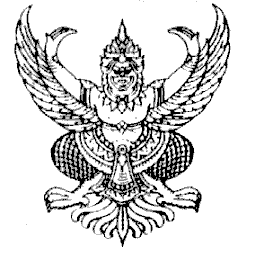 ประกาศองค์การบริหารส่วนตำบลช่อระกาเรื่อง  การให้บริการประชาชนในช่วงเวลาพักเที่ยง************************ด้วยองค์การบริหารส่วนตำบลช่อระกา  มีนโยบายเชิงรุกในการให้บริการประชาชน  และเพื่อพัฒนาองค์กรให้มีศักยภาพสามารถแก้ไขปัญหา  และตอบสนองความต้องการของประชาชนในท้องถิ่นและผู้มาติดต่อราชการได้อย่างครบถ้วนและมีประสิทธิภาพ  ประสิทธิผล  ตามพระราชกฤษฎีกาว่าด้วยหลักเกณฑ์และวิธีการบริหารกิจการบ้านเมืองที่ดี พ.ศ.๒๕๔๖		เพื่อให้การปฏิบัติราชการเป็นไปด้วยความเรียบร้อยและบรรลุวัตถุประสงค์ที่วางไว้  องค์การบริหารส่วนตำบลช่อระกา  จึงได้จัดให้มีบริการในเรื่อง  รับเรื่องราวร้องทุกข์  การจัดเก็บภาษีต่าง ๆ การออกใบอนุญาตต่าง ๆ ให้แก่ประชาชนในช่วงเวลาพักเที่ยง  ตั้งแต่เวลา ๑๒.๐๐ น. – ๑๓.๐๐ น. ทุกวันราชการจึงประกาศมาเพื่อทราบโดยทั่วกัน			ประกาศ  ณ  วันที่  ๓   ตุลาคม  พ.ศ. ๒๕๕๗                              ทองแดง  ศรีธรรมมา                           (นายทองแดง  ศรีธรรมมา)                                                       นายกองค์การบริหารส่วนตำบลช่อระกา   